Christine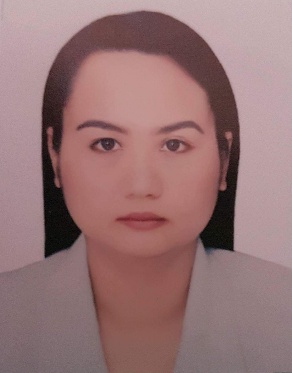 24 years oldDec. 24,199360 kgs.5’2’’ft                               Filipino                     Roman CatholicC/o-Cell no. 0501685421Chritine.376770@2freemail.com ObjectiveChristine24 years oldDec. 24,199360 kgs.5’2’’ft                               Filipino                     Roman CatholicC/o-Cell no. 0501685421Chritine.376770@2freemail.com Christine24 years oldDec. 24,199360 kgs.5’2’’ft                               Filipino                     Roman CatholicC/o-Cell no. 0501685421Chritine.376770@2freemail.com Accepts any job offer suitable for my skills and profession.Acts as Receptionist, process laboratory request and entertain patients.Excellent clinical laboratory skills, with commended performance conducting and analyzing laboratory assays and resolving complex clinical and instrument problems.Accurate, reliable, diligent and focused on the timely, quality completion of all lab procedures. Work well under pressure and time constraints within high-volume environments such as dealing with patients.Christine24 years oldDec. 24,199360 kgs.5’2’’ft                               Filipino                     Roman CatholicC/o-Cell no. 0501685421Chritine.376770@2freemail.com Work ExperienceChristine24 years oldDec. 24,199360 kgs.5’2’’ft                               Filipino                     Roman CatholicC/o-Cell no. 0501685421Chritine.376770@2freemail.com MEDICAL TECHNOLOGIST	F.M.CRUZ Orthopedic & General Hospital              #627 Doña Remedios Trinidad Hi-way Sto.Cristo, Pulilan Bulacan               October 18,2015- November 21,2017DUTIES AND RESPONSIBILITIES:Works within shifting scheme: eight (8) hours per day,  40 hours per week regardless of holidays, and/or refers to the Section Head and Chief Medical Technologist.Executed and analyzed tests in areas including clinical chemistry, hematology, clinical microscopy  , serology, and bloodbanking to aid physicians in diagnosing and treating disease.Performing highly complex test on clinical specimens for diagnostic purposes.Consistently commended for the timely, high-quality completion of both routine and special laboratory assays of patient specimens (including blood and other body fluids, skin scrapings and surgical specimens).Ensured test-result validity before recording/reporting results, earning a reputation for meticulous attention to detail. Demonstrated the ability to communicate test results effectively with physicians, pathologists and nursing staff as a member of interdisciplinary team focused on providing exemplary quality of care. Evaluated quality control within laboratory using standard laboratory test and measurement controls, and maintained compliance with OSHA, safety and risk-management guidelines.Management of control values from technical instruments to ensure reliability and accuracy in test results reportingChristine24 years oldDec. 24,199360 kgs.5’2’’ft                               Filipino                     Roman CatholicC/o-Cell no. 0501685421Chritine.376770@2freemail.com Machines operated:Clinical Internship TrainingJune 2014-May 2015AFFILIATIONSCebu Velez General HospitalDepartment of Health Regional Blood CenterCIM-CMSS PaknaanKey Contributions:Operated and calibrated an assortment of laboratory/testing equipment and performed various chemical, microscopic and bacteriologic tests. Performed stat and routine testing on a variety of specimens quickly and accurately.Maintained lab equipment and troubleshot/resolved instrument problems. Christine24 years oldDec. 24,199360 kgs.5’2’’ft                               Filipino                     Roman CatholicC/o-Cell no. 0501685421Chritine.376770@2freemail.com Educational BackgroundGraduate (College)                   Bachelor of Science in Medical Technology                   Velez College                   F.Ramos Street,Cebu City,Philippines                   June 2011-May 2015	    Bachelor of Sciene in Medical Technology	    Southwestern University	    Urgello Street, Cebu City, Philippines	    June 2010-March 2011Secondary                   Immaculate Heart of Mary Academy                   Minglanilla,Cebu City,Philippines                   June 2006-March 2010	     SalutatorianElementary                   Minglanilla Central School Sci-Tech                   Minglanilla,Cebu City,Philippines                   June 1999-March 2006LICENSUREREGISTERED  MEDICAL TECHNOLOGIST	(Philippines)Christine24 years oldDec. 24,199360 kgs.5’2’’ft                               Filipino                     Roman CatholicC/o-Cell no. 0501685421Chritine.376770@2freemail.com CERTIFICATES AND TRAININGSBasic Lecture of D10 with the validation of Chromatogram20-hour Lactation Management SeminarBasic Instrument Operation Training on Beckman Coulter Unicell DxH 500 Hematology AnalyzerChristine24 years oldDec. 24,199360 kgs.5’2’’ft                               Filipino                     Roman CatholicC/o-Cell no. 0501685421Chritine.376770@2freemail.com 